    БАШҠОРТОСТАН РЕСПУБЛИКАҺЫныҢ                             АДМИНИСТРАЦИЯ СЕЛЬСКОГО ПОСЕЛЕНИЯ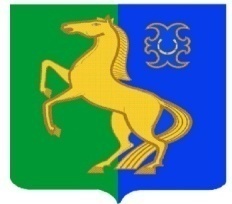          ЙƏРМƏКƏЙ РАЙОНЫ                                                                   Усман-ташлинский  СЕЛЬСОВЕТ                                          МУНИЦИПАЛЬ РАЙОНыныҢ                                                               МУНИЦИПАЛЬНОГО РАЙОНА              Усман-Ташлы АУЫЛ СОВЕТЫ                                                                ЕРМЕКЕЕВСКИЙ РАЙОН  АУЫЛ БИЛӘМӘҺЕ ХАКИМИƏТЕ                                                      РЕСПУБЛИКИ БАШКОРТОСТАН                                          ҠАРАР                                              № 21                               ПОСТАНОВЛЕНИЕ              05  май      2017 й.                                                                         05 мая     2017 г . О комплексе мероприятий по обеспечению пожарной безопасности в весеннее – летний период 2017 года на территории сельского поселения Усман-Ташлинский сельсоветмуниципального района Ермекеевский  район Республики БашкортостанВ целях минимизации риска возникновения чрезвычайных ситуаций с наступлением весенне-летнего периода 2014 года и сохранения жизни, здоровья граждан, дальнейшего улучшения противопожарного состояния предприятий, организаций и учреждений, расположенных на территории сельского поселения Усман-Ташлинский сельсовет муниципального района Ермекеевский район  Республики Башкортостан, руководствуясь Федеральным законом «Об общих принципах организации местного самоуправления в Российской Федерации» от 6 октября 2003 года № 131-ФЗ,ПОСТАНОВЛЯЮ:1. В период с 05 апреля  по 06 июня  2017 года провести месячник пожарной безопасности, в ходе которого усилить проведение комплекса профилактических мероприятий по недопущению чрезвычайных ситуаций, связанных с возникновением природных пожаров и переходом огня на населенные пункты.2. Комиссии  по предупреждению и ликвидации чрезвычайных ситуаций, обеспечению пожарной безопасности сельского поселения Усман-Ташлинский сельсовет муниципального района Ермекеевский район Республики Башкортостан-в срок до 10 мая 2017 года организовать рассмотрение на заседаниях комиссий по чрезвычайным ситуациям и обеспечению пожарной безопасности , вопроса организации противопожарной защиты населенных пунктов;-проанализировать исполнение действующих  программ, направленных на обеспечение пожарной безопасности, по окончании их действия разработать и утвердить новые;-принять соответствующие акты, предусматривающие проведение администрацией сельского поселения, организациями, занятыми обслуживанием жилищного фонда, противопожарной агитации в жилом секторе;-организовать работу по созданию и функционированию в населенных пунктах  добровольных пожарных формирований;-организовать проведение сходов граждан во всех сельских населенных пунктах для доведения до населения требований пожарной безопасности в условиях сухой, жаркой погоды и необходимости ограничения нахождения детей без присмотра взрослых;-до 10 мая 2017 года обеспечить наличие в каждом сельском поселении запасов первичных средств пожаротушения, воды, материальных средств, исправной и готовой для применения при тушении возможных возгораний специальной техники (водовозов, тракторов с плугами, бульдозеров и т.п.);-проработать вопрос обеспечения противопожарного разрыва от границ застройки населенных пунктов, подверженных угрозе распространения природных пожаров, до лесного массива путем рубки лесных насаждений на  расстояние, установленное Федеральным законом «Технический регламент о требованиях пожарной безопасности»;-обеспечить контроль за недопустимостью строительства жилых и хозяйственных построек, складирования горючих материалов в противопожарных разрывах между населенными пунктами и лесным массивом;-запретить сжигание мусора и сухой травы вне установленных мест и вблизи населенных пунктов;-в условиях устойчивой сухой, жаркой и ветреной погоды или при получении штормового предупреждения в сельских населенных пунктах, принимать решения о временном запрете проведения пожароопасных работ на определенных участках, топки печей, кухонных очагов и котельных установок, работающих на твердом топливе, разведения костров;-обеспечить беспрепятственный проезд пожарно-спасательной техники к зданиям (сооружениям), противопожарному водоснабжению, оборудовать пирсами естественные водоисточники ;-в рамках профилактической операции «Жилище» осуществить комиссионную проверку противопожарного состояния жилищ граждан, в том числе мест проживания неблагополучных и многодетных семей, лиц, состоящих на профилактическом учете, злоупотребляющих спиртными напитками; обеспечить контроль за содержанием в надлежащем состоянии внутридомовых электрических и газовых сетей; к данной работе привлечь представителей средств массовой информации;-в соответствии с законодательством проработать вопрос сноса бесхозных, пустующих строений в противопожарных разрывах между зданиями.3.Финансовое обеспечение реализации мероприятий, указанных в настоящем постановлении, осуществлять в пределах бюджетных ассигнований, предусмотренных в  бюджете сельского поселения  на 2017 год.4. Контроль за исполнением настоящего постановления оставляю за собой.Глава сельского поселения                                                Р.Ф.Хантимерова